 Young People’s Poetry Competition 2021       SCHOOL ENTRY FORM
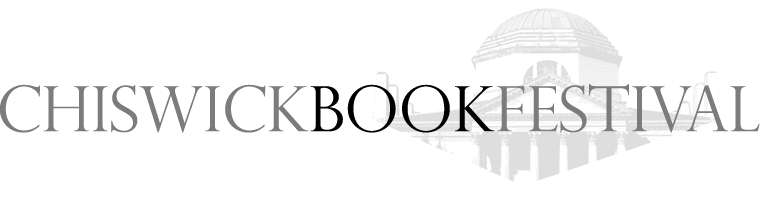 Chiswick Book Festival Young People’s Poetry Competition 2021    Enquiries: contact Lucy Chambers on children@chiswickbookfestival.netClosing date for school entries is Monday June 7th 2021.Each child can enter only one poem. It must be their own original work.Each poem should be on a separate piece of A4. No pupil/school names on front.School stamp and clearly written full name of child on back of each poem sheet (if entries sent by post.) Emailed entries: complete school entry form clearly so that all names, yeargroups, poem titles and school contact details are clearly legibleOne completed entry form per school; 30 poems maximum per school.Poems may be typed or handwritten in blue or black ink. Entrants must be age 8 to 12 and in Years 3 to 7 on the closing date:  Monday June 7th 2021.Young poets can enter poems already written this school year at home or school or write new poems on any theme.Teachers: If sending entries by post, please send one set of originals and also one set of photocopied entry forms and photocopied poems (with no names) for the judging stage. Prize-giving: Prizes will be presented during The Chiswick Book Festival on Friday September 10th from 17.00 to 18.00, at the London Buddhist Vihara, The Avenue, London W4 1UD or on Zoom (to be decided.)  I will send full details nearer the time.  Please read the full rules and tips on poetry writing on the website. See: https://www.chiswickbookfestival.net/programme/young-peoples-poetry-competition-2021/ The festival will run from Thursday 9th to Wednesday 15th September 2021.  Full programme and updates on http://www.chiswickbookfestival.net     Entries may be emailed or posted.Email: children@chiswickbookfestival.net  Put ‘CBF Poetry Competition’ in the subject box. Post:  CBF Poetry Competition, c/o NeighbourNet, The Courtyard, 4 Evelyn Road, London W4 5JL The copyright of each poem remains with the author. However, authors of the winning poems, by entering the competition, grant the organisers of The Chiswick Book Festival permission to publish, broadcast and/or use their poem in promotional displays including on the Chiswick Book Festival website and social media. The judges’ decision is final. No correspondence will be entered into concerning this decision.School:Contact teacher full name:Address:Contact teacher email:Full Name of PupilTitle of Poem Year GroupFull Name of PupilTitle of PoemYear Group116217318419520621722823924102511261227132814291530